De Kunst van Imaginatie 1 en 2:Online nascholing waarbij je leert te imagineren. Carl Jung ziet imaginatie en het werken met beelden als dé manier om je onbewuste meer te leren kennen en contact te maken met onze innerlijke natuur. De Chinese filosofie; de I Ching, de Tao-Te-Ching, CanTong Chi maken ook gebruik van de beeldentaal. Beelden kunnen we echter ook zelf oproepen, omdat deze ons meer kunnen vertellen over onze individuele innerlijke natuur, die vaak tegengesteld is aan ons bewuste beleving.In deze nascholing zal ook een koppeling gelegd worden tussen de beelden die ons onbewuste produceert en die de Chinese filosofie ons brengt.In "de kunst van Imaginatie deel 1": zal vooral geoefend worden met hoe zelf met beelden om te gaan. Dus zelf te imagineren. In "de kunst van Imaginatie deel 2": leer je actieve imaginaties in te zetten bij anderen. Deel 1: De Innerlijke weg
Docent: Arno Roelofs
Vrijdag 7 April 2023
12:30 – 17:30 ONLINE
125 euro/samen met de nascholing "de kunst van Imaginatie 2 - Actieve Imaginatie”: 230 euroDe eerste dag “de innerlijke weg” gaat over hoe je zelf kan imagineren en dat te gebruiken voor je individuele ontwikkeling. Vervolgens hoe je dit kan gebruiken om jezelf te balanceren en contact te maken met je Jing.
De nadruk zal op de praktijk liggen, maar er zal ook worden ingegaan op hoe de Analytische Psychologie van Carl Jung omgaat met imagineren.  De praktijk zal bestaan uit te leren hoe je voor jezelf een imaginatie in kan zetten en hoe je dit kan gebruiken voor je eigen ontwikkeling.Deel 2: Actieve Imaginatie
Docent: Arno Roelofs
Vrijdag 21 April 2023
12:30 – 17:30 ONLINE
125 euro/samen met de nascholing "de kunst van Imaginatie 1 - De innerlijke weg": 230 euro
In deze nascholing die je apart maar ook samen met de nascholing “de Innerlijke Weg” kunt volgen leer je wanneer en hoe je bij cliënten een Actieve Imaginatie in kan zetten.
Met Actieve Imaginatie begeleid je als het ware de fantasie van de cliënt, zodat deze meer contact maakt met haar/zijn innerlijke weg. Ook deze dag is vooral op de praktijk gericht.
Omdat deze nascholingen online zijn kan er uitgebreid gebruik gemaakt worden van de break-out rooms om met elkaar te oefenen. Alhoewel deze dag apart gevolgd kan worden is het raadzaam eerst de nascholingsdag “De innerlijke weg” te volgen.   Over Arno Roelofs: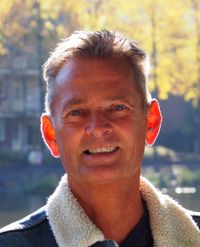 Al in zijn puberteit had Arno Roelofs interesse in de werking van 
psyché. Toen hij als adolescent besloot acupuncturist te worden heeft deze interesse hem nooit verlaten en bleef hij veel op dit gebied lezen. In zijn inmiddels 30 jaar durende loopbaan als acupuncturist heeft hij zich steeds verder verdiept in het psychische aspect van de behandeling.Inmiddels is hij naast Acupuncturist/herbalist ook Jungian Analyst. Daarnaast is hij medeoprichter en docent aan JUNGacademie Nederland, waarin hij ook lezingen geeft over Alchemie en Psychologie. Daarnaast is hij de schrijver van De psychologie van Acupunctuur